                                   บันทึกข้อความส่วนราชการ  สำนักงานสาธารณสุขอำเภอวัฒนานคร (งานบริหารทั่วไป ) โทร 037261398ที่  สก 0432/  537                      	      วันที่      15  สิงหาคม  2565                ๆเรื่อง  รายงานสรุปผลการกำกับติดตาม มาตรการป้องกันการรับสินบนทุกรูปแบบขออนุญาตเผยแพร่ข้อมูลผ่านเว็บไซต์ของหน่วยงาน  เรียน  สาธารณสุขอำเภอวัฒนานคร                 1.เรื่องเดิม                       ตามที่ รัฐบาลกำหนดให้หน่วยงานภาครัฐดำเนินการตามหลักเกณฑ์การประเมินคุณธรรมและความโปร่งใสในการดำเนินงานของหน่วยงานภาครัฐ (Integrity and Transparency Assessment-ITA) ประเด็นการดำเนินงานมาตรการ กลไก หรือการวางระบบมาตรการการป้องกันการรับสินบนทุกรูปแบบ ของหน่วยงาน และเผยแพร่ให้สาธารณชนรับทราบ และสามารถตรวจสอบการดำเนินงานของหน่วยงาน  นั้น                2.ข้อเท็จจริง                                                                                                                                                                                                          กลุ่มงานบริหาร สำนักงานสาธารณสุขอำเภอวัฒนานคร  ได้ดำเนินการจัดทำมาตรการ กลไก และระบบในการป้องกันรับสินบน  ปีงบประมาณ 2565 เพื่อให้ดำเนินการตามมาตรการ กลไก และระบบในการป้องกันการรับสินบนทุกรูปแบบ ด้วยความมุ่งมั่นในการบริหารราชการอย่างซื่อสัตย์สุจริต ตามหลักธรรมาภิบาล เพื่อสร้างความเชื่อมั่นกับสังคม  และให้ความสำคัญกับการต่อต้านการทุจริตทุกรูปแบบ             ๓. ข้อพิจารณา                                                                                                                                                                                                                            ในการนี้กลุ่มงานบริหาร สำนักงานสาธารณสุขอำเภอวัฒนานคร ขอรายงานสรุปผลการกำกับติดตาม มาตรการป้องกันการรับสินบนทุกรูปแบบปีงบประมาณ พ.ศ.2565 ตามรายละเอียดที่แนบมาพร้อมนี้แล้ว และขออนุญาตเผยแพร่ข้อมูลผ่านเว็บไซต์ของหน่วยงานต่อไป              4.ข้อเสนอ                 จึงเรียนมาเพื่อโปรดทราบและขออนุญาตเผยแพร่ข้อมูลต่อไป ( นางสาวณิชาดา มหาพันธุ์ )นักวิชาการสาธารณสุขชำนาญการ              ทราบ-อนุญาต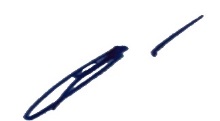               ( นางอารี  วิเชียร )                  สาธารณสุขอำเภอวัฒนานครแบบรายงานสรุปผลการกำกับ ติดตาม มาตรการป้องกันการรับสินบนทุกรูปแบบ ประจำปีงบประมาณ 2565สำนักงานสาธารณสุขอำเภอวัฒนานคร  จังหวัดสระแก้ว 1 ตุลาคม 2564 - 15  สิงหาคม  2565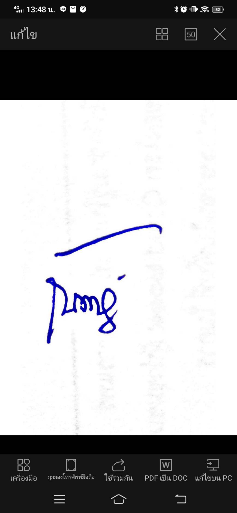 ( นางสาวณิชาดา มหาพันธุ์ )นักวิชาการสาธารณสุขชำนาญการผู้รายงานมาตรการกลุ่มเป้าหมายวิธีการควบคุม/กำกับ/ติดตาม/ตรวจสอบ ให้เป็นไปตามมาตรการสถิติการกระทำผิดวินัย ความรับผิดทางละเมิด/อาญาการเปลี่ยนแปลงหลักการปฏิบัติตามมาตรการหมายเหตุ1.มาตรการการจัดหาวัสดุบุคคลากรในสังกัดสำนักงานสาธารณสุขวัฒนานคร ผู้ที่เกี่ยวข้องกับการจัดซื้อจัดจ้างให้การจัดหาพัสดุภาครัฐเป็นไปตามหลักเกณฑ์ วิธีปฏิบัติ และมติคณะรัฐมนตรีที่เกี่ยวข้อง2.จัดประชุมชี้แจงเจ้าหน้าที่ทุกกลุ่มงานรับทราบเรื่องการจัดซื้อจัดจ้างตามระเบียบ ฯมีการตรวจสอบภายใน/การควบคุมภายในมีการรายงานความเสี่ยงเมื่อพบเห็นเหตุการณ์ไม่มีไม่มีการร้องเรียนเกี่ยวกับการจัดซื้อจัดจ้าง2.มาตรการการเบิกค่าตอบแทนบุคคลากรในสังกัดสำนักงานสาธารณสุขวัฒนานคร ผู้ที่เกี่ยวข้องกับการเบิกค่าตอบแทนให้ขออนุญาตสาธารณสุขอำเภอก่อนปฏิบัติงานให้ลงชื่อมาปฏิบัติงานก่อนเริ่มปฏิบัติงานให้หัวหน้าเวรตรวจสอบการลงลายมือชื่อให้รายงานผลการปฏิบัติงานให้ผู้บังคับบัญชาทราบตามลำดับไม่มีมีการเบิกจ่ายค่าตอบแทนตามจริง3.มาตรการใช้รถราชการบุคคลากรในสังกัดสำนักงานสาธารณสุขวัฒนานคร ผู้ที่เกี่ยวข้องกับการใช้รถยนต์ของทางราชการปฏิบัติตามขั้นตอนขออนุญาตใช้รถยนต์ราชการ1.ยื่นใบขอใช้รถยนต์ของทางราชการให้กับงานพัสดุ(ยานพาหนะ)2.หัวหน้างานพัสดุ ตรวจสอบหนังสือมอบหมายให้ไปราชการหรือแผนการออกปฏิบัติงานของหน่วยงานที่ขอใช้รถทางราชการไม่มีมีการขออนุญาตใช้รถยนต์ตามระเบียบราชการจริงมาตรการกลุ่มเป้าหมายวิธีการควบคุม/กำกับ/ติดตาม/ตรวจสอบ ให้เป็นไปตามมาตรการสถิติการกระทำผิดวินัย ความรับผิดทางละเมิด/อาญาการเปลี่ยนแปลงหลักการปฏิบัติตามมาตรการหมายเหตุ3.เสนอสาธารณสุขอำเภออนุมัติ4.พนักงานขับรถยนต์ปฏิบัติงานตามใบขอใช้รถยนต์ราชการโดยยึดหลัก ดังนี้4.1 ศึกษาเส้นทางก่อนเดินทาง4.2 ปฏิบัติตามกฎจราจรอย่างเคร่งครัด4.มาตรการการใช้สินทรัพย์ของทางราชการบุคคลากรในสังกัดสำนักงานสาธารณสุขวัฒนานคร1.จัดประชุมชี้แจงเจ้าหน้าที่ทุกกลุ่มงาน/รพสต.รับทราบการไม่ใช้ทรัพย์สินทางราชการไปใช้ส่วนตัว เช่น ไม่ใช้ไฟหลวง ไม่ใช้ซองตราครุฑ/กระดาษ A4 และวัสดุสิ้นเปลืองอื่น ๆ2.มีการสุ่มตรวจ3.รายงานความเสี่ยงเมื่อพบเหตุการณ์ไม่มีไม่มีการนำทรัพย์สินของทางราชการไปใช้ส่วนตัว5.มาตรการการรับสินบนหรือรับของขวัญบุคคลากรในสังกัดสำนักงานสาธารณสุขวัฒนานคร/ผู้อำนวยการโรงพยาบาลส่งเสริมสุขภาพตำบล1.จัดประชุมชี้แจงเจ้าหน้าที่ของหน่วยงานรับทราบเรื่องการรับสินบนหรือรับของขวัญของเจ้าหน้าที่หรือผู้ที่มีหน้าที่เกี่ยวข้องกับการจัดซื้อจัดจ้าง2.จัดประชุมชี้แจงเจ้าหน้าที่รับทราบเรื่องการป้องกันผลประโยชน์ทับซ้อนภายในหน่วยงาน3.สร้างจิตสำนึกการไม่รับของสินบนหรือรับของขวัญจากเจ้าหน้าที่หรือผู้ที่มีหน้าที่ที่เกี่ยวข้องกับการจัดซื้อจัดจ้าง4.มีการจัดทำคำสั่งสุ่มตรวจเกี่ยวกับการจัดซื้อจัดจ้าง5.รายงานความเสี่ยงเมื่อพบเหตุการณ์ไม่มีไม่พบการรับสินบนหรือของขวัญมาตรการกลุ่มเป้าหมายวิธีการควบคุม/กำกับ/ติดตาม/ตรวจสอบ ให้เป็นไปตามมาตรการสถิติการกระทำผิดวินัย ความรับผิดทางละเมิด/อาญาการเปลี่ยนแปลงหลักการปฏิบัติตามมาตรการหมายเหตุมาตรการการจัดทำโครงการฝึกอบรม ศึกษาดูงาน ประชุมสัมมนาบุคคลากรในสังกัดสำนักงานสาธารณสุขวัฒนานคร1.จัดประชุมชี้แจงเจ้าหน้าที่ของหน่วยงานรับทราบ การจัดทำโครงการฝึกอบรม ศึกษาดูงาน ประชุมและสัมมนา2.งานแผนงานตรวจสอบการจัดทำโครงการฝึกอบรม ศึกษาดูงาน ประชุมและสัมมนาต่าง ๆ ให้มีเป้าหมายและรายละเอียดการดำเนินงานฝึกอบรม ศึกษาดูงาน ประชุมและสัมมนา ที่สอดคล้องกับการแก้ไขปัญหาและพัฒนางานของหน่วยงานหรือองค์กรอย่างชัดเจน3.งานการเงินตรวจสอบการเบิกจ่ายค่าใช้จ่ายต่าง ๆจะต้องเป็นไปตามผลการดำเนินงานที่เป็นจริง ทั้งด้านกิจกรรม จำนวนผู้เข้าอบรม ระยะเวลา และการจัดการต่าง ๆ ที่สอดคล้องและเป็นไปตามระเบียบที่เกี่ยวข้อง4.งานควบคุมภายในมีระบบการตรวจสอบ ติดตาม สรุปประเมินผลและรายงานการดำเนินโครงการไม่มีมีการเบิกจ่าย ค่าใช้จ่ายตามโครงการ